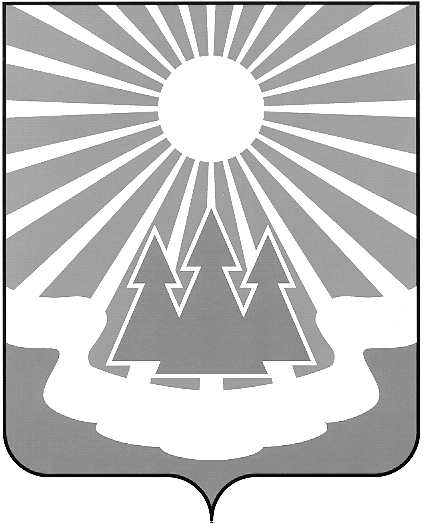 Администрация
муниципального образования
«Светогорское городское поселение»
Выборгского района Ленинградской областиПОСТАНОВЛЕНИЕО внесении изменений в постановление администрации от 25.10.2013 №324 Об утверждении муниципальной программы «Обеспечение устойчивого функционирования и развития коммунальной и инженерной инфраструктуры и повышение энергоэффективности на территории МО «Светогорское городское поселение»В соответствии со статьей 179 Бюджетного кодекса Российской Федерации, руководствуясь Постановлением администрации от 12.09.2013 № 255 «Об утверждении Порядка разработки, реализации и оценки эффективности муниципальных программ 
МО «Светогорское городское поселение» (в редакции постановлений администрации                    от 30.09.2013 № 265 от 15.10.2015 № 384), администрация МО «Светогорское городское поселение» П О С Т А Н О В Л Я Е Т:Внести в муниципальную программу «Обеспечение устойчивого функционирования и развития коммунальной и инженерной инфраструктуры 
и повышение энергоэффективности на территории МО «Светогорское городское поселение» (в редакции постановлений от 21.11.2014 № 403, от 02.07.2015 № 226, 
от 29.09.2015 № 354, 25.12.2015 № 504, от 20.02.2016 № 88, от 14.06.2016 № 312, 
от 11.08.2016 № 475, от 20.12.2016 № 725, от 15.03.2017 № 132, от 28.06.2017 № 337, от 18.10.2017 № 525) –(далее – Программа), следующие изменения:В Паспорте Программы в позиции «Объемы бюджетных ассигнований муниципальной программы»:В предложении «Объем бюджетных ассигнований Программы составляет                            18 047,527 тыс. руб., в том числе по годам:» цифру «18 047,527» заменить на цифру «17 452,527».В предложении «2017 год – 4 438,570 тыс. руб.» цифру «4 438,570» заменить на цифру «3 843,570». В Разделе 9 Программы «Ресурсное обеспечение Программы»:В предложении «Всего на реализацию программных мероприятий предусмотрено выделение денежных средств бюджета 18 047,527 тыс. руб., в том числе 
по годам:» цифру «18 047,527» заменить на цифру «17 452,527».В предложении «2017 год – 4 438,570 тыс. руб.» цифру «4 438,570» заменить на цифру «3 843,570».В плане реализации мероприятий Программы:В пункте 7 в столбце «2017» цифру «595,000» заменить на цифру «0». Позицию «Итого по годам» изложить в следующей редакции:Опубликовать настоящее постановление в газете «Вуокса» и разместить 
на официальном сайте МО «Светогорское городское поселение» 
http://www.mo-svetogorsk.ru/ в разделе «Документы/Нормативные правовые акты».Контроль за исполнением настоящего постановления возложить на заместителя главы администрации Ренжина А.А.Глава администрации								С.В. ДавыдовИсполнитель: А.Ю. Антонова Согласовано: А.А. Ренжин		Н.В. Ковшарь	Г.Е. Горюнова	Н.Л. Захарова 	Л.А. АндрееваРазослано: в дело, ОГХ, СФ, СЭР МЗ, СБУ,  пресс-центр «Вуокса»,  регистр МНПА, сайт 28.12.2017№654№п/пНаименование работАдресСумма тыс.руб.Сумма тыс.руб.Сумма тыс.руб.Сумма тыс.руб.Сумма тыс.руб.№п/пНаименование работАдрес2015г.2016г.2017 г.2018г.2019г.12345678Итого по годам20151 615,3571 615,35720163 696,0003 696,00020173 843,5703 843,57020184 148,8004 148,80020194 148,8004 148,800ИТОГО17 452,5271 615,3573 696,0003 843,5704 148,8004 148,800